Способы подачи заявления для получения справки о наличии (отсутствии) судимостиДля получения справки о наличии (отсутствии) судимости гражданин с заявлением может обратиться в следующие государственные органы:1. Многофункциональные центры предоставления государственных и муниципальных услуг (МФЦ) города Костромы и Костромской области.2. Кроме того подать заявление можно не выходя из дома с помощью Единого портала предоставления государственных и муниципальных услуг www.gosuslugi.ru3. Информационный центр УМВД России по Костромской области.4. Территориальный орган внутренних дел по месту жительства (регистрации).В случае подачи заявления через единый портал www.gosuslugi.ruличное присутствие будет необходимо только для получения справки, после поступления персонального уведомления о готовности справки направленного на электронный адрес заявителя.Для подачи заявления в электронном виде необходимо:Зарегистрироваться на сайтеwww.gosuslugi.ruПосле регистрации подтвердить свою учетную запись можно:                                   - в Информационном центре УМВД России по Костромской области (г. Кострома, ул. Индустриальная , 53 А) ;                                                                - ОАО «Ростелеком» (г.Кострома, ул. Подлипаева,1);                  -  на почте России (г. Кострома, ул. Советская, 79/73); - в центре занятости населения (г. Кострома, ул. Комсомольская, 81 А).                                                                                                                                                                         Повторно зайти на сайт     www.gosuslugi.ru в личный кабинет.В открывшемся окне выбрать закладку МВД России, далее УМВД России по Костромской области.В списке государственных услуг выбрать – Выдача справок о наличии (отсутствии) судимости и (или) факта уголовного преследования либо о прекращении уголовного преследования.Заполнить электронный бланк заявления. Прикрепить электронные копии документов, необходимых для предоставления государственной услуги (можно использовать фото паспорта, сделанное мобильным телефоном).Отправить электронное заявление.В течение суток Вам будет направлено персональное уведомление о регистрации заявления в ИЦ УМВД России по                 Костромской области.Предоставление государственной услуги по выдаче справок о наличии (отсутствии) судимости  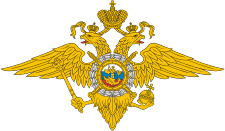 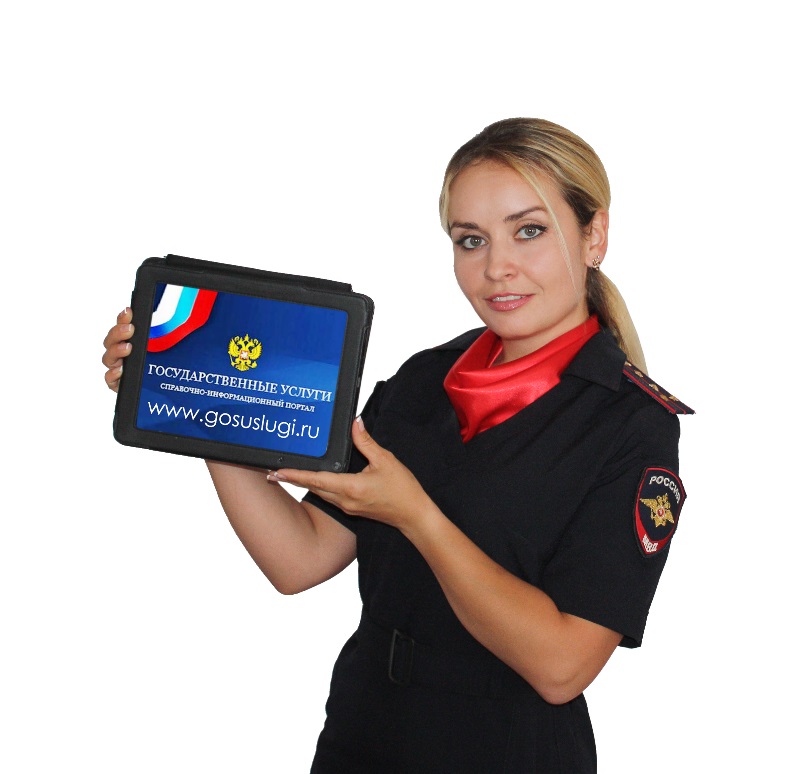 КОСТРОМА2016 г.Адреса многофункциональных центров Костромской области в которых можно подать заявление для получения государственной услугиПеречень документовнеобходимых для получения справки о наличии (отсутствии)судимостиИнформационный центр УМВД России по Костромской областиг. Кострома, ул. Калиновская, 38 г.  г. Кострома, ул. Магистральная, 20 г.  г.Кострома, мкр. Давыдовский-3, 11 К  г. Буй, ул. Ленина,  3  г. Волгореченск, ул. им. 50-летия Ленинского Комсомола, 17а  г.Галич, пл. Революции, Гостиный двор, Верхний корпус № 4                            г. Макарьев, ул. Большая          Советская, 6К    г. Мантурово, ул. Нагорная, 19К    г. Нерехта, ул. Красноармейская, 25   с. Боговарово, ул. Чапаева, 2К    п.г.т. Судиславль, ул. Советская, 2аК    г. Шарья, ул. 50 лет Советской Власти, 4аК    п. Красное-на-Волге, ул. Садовая,1 К    п. Антропово, ул. Свободы, 6 К    п. Островское, ул. Свердлова, 5Б  г.   г. Солигалич, ул.Серогодского, 18       г. Нея, ул. Любимово, 3А        г. Чухлома, ул. Советская,1        п. Вохма, ул. Советская, 39        п.г.т. Кадый, ул. Полянская,1       г. Кологрив, ул. Набережная реки Киченки, 11        с. Георгиевское, ул. Октябрьская, 39        с. Павино, ул. Октябрьская, 15        с. Парфеньево, ул. Маркова, д.17        п.г.т.Поназырево, ул. Свободы,1        с. Пыщуг, ул. Чкалова, 6        п.г.т. Сусаннино, ул. Ленина, 2а КЗаявления подаются на личном              приеме граждан.Адрес: г. Кострома ул.Индустриальная, д. 53 А, кабинет № 18 Проезд до остановки Лицей № 29,автобусом: 9маршрутными такси: 49,52,65Режим работы:понедельник , среда, пятница с 9.00 до 12.30 и с 14.00 до  18.00суббота с 9.00 до 13.00Выходной: воскресенье,праздничные дниАдрес: г. Галич ул. Советская д. 7Режим работы:понедельник, вторник, среда, четверг, пятница с 9:00 до 18:00Выходной: суббота, воскресенья, праздничные дни            ГОСУСЛУГИ                                                     ЕДИНЫЙ ПОРТАЛ ГОСУДАРСТВЕННЫХ УСЛУГ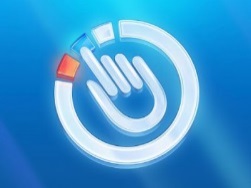 Для граждан РФ – паспорт гражданина РФ.Для иностранных граждан – паспорт иностранного гражданина либо иного документа, признаваемого в качестве документа, удостоверяющего личность.Для доверителя – копия доверенности на право получения справки.Для законного представителя (родителя, усыновителя) при подаче заявления на несовершеннолетнего ребенка (с 14 до 18 лет) -  копия документа, подтверждающего родство или факт усыновления (удочерения).Для опекуна – копия документа, подтверждающего факт установления опеки.Для попечителя – копия документа, подтверждающего факт установления попечительства.При представлении копий документов, обязательно предъявляются оригиналы документов